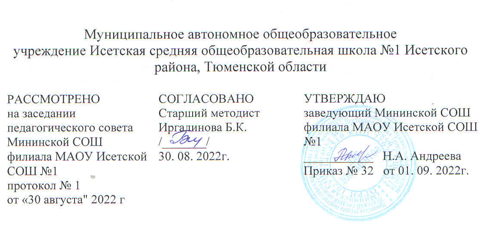 Адаптированная
 рабочая программа по истории
для 9  класса2022-2023Учитель:      Иванова Тамара Егоровна
Высшей квалификационной категории                                                          с.Минино 2022 годПояснительная записка.Данная рабочая программа разработана на основе следующих нормативных документов: 1. Закон  «Об образовании в РФ» № 273 от 30.12.2012 г.2. Федеральный базисный учебный план и примерные учебные планы для образовательных учреждений Российской Федерации, реализующие программы общего образования (приложение к приказу Минобразования России  от 09.03.2004г.№ 1312) 3. Федеральный компонент государственного стандарта.  4. Программы специальных (коррекционных) образовательных учреждений 8 вида под редакцией кандидата психологических наук, профессора И. М. Бгажноковой, авторы программы И.М. Бгажнокова, Л.В. Смирнова, .Основная цель учебной программы по истории в 9 классе:образование, развитие школьника и воспитание личности, способной к самоидентификации и определению своих ценностных приоритетов на основе восприятия и осмысления исторического опыта своей страны.Задачи учебной программы по истории в 9 классе:-формировать нравственное сознание  развивающейся личности, воспитывать  обучающегося в духе патриотизма, уважения к своему Отечеству, в духе демократических ценностей современного общества;-обучать  умению анализировать, сравнивать, обобщать исторические факты и связывать их с развитием опыта человека с учётом временных векторов смены цивилизаций на Земле;-развивать  память, аналитическое  мышление, речемыслительные  процессы, произвольного восприятия и внимания.Для реализации Рабочей программы используется учебно-методический комплект:« История России 9 класс» учебник для специальных(коррекционных) образовательных учреждений VIII вида / Б.П. Пузанов, О.И. Бородина,– М.: Владос,2009Программа рассчитана на 34 часа.Преобладающей формой текущего контроля выступает письменный(самостоятельные и контрольные работы) и устный опрос (собеседование).История является интересной, занимательной, но сложной дисциплиной в специальной (коррекционной) школе VIII вида. Сложность усвоения исторических знаний обусловлена объемностью фактологических и хронологических сведений, глобальностью общественно-исторических процессов и явлений, закономерности которых осмыслить ребенку с интеллектуальной недостаточностью очень трудно. В предмете история заложены необходимое содержание и средства для формирования нравственного сознания развивающейся личности, для усвоения и накопления социального опыта, а также развития высших психических функций: логических форм памяти, аналитического мышления, речемыслительных процессов, произвольного восприятия и внимания.
      Раскрытие исторических знаний для детей, нуждающихся в коррекции, происходит с позиций цивилизационного анализа, позволяющего поэтапно вводить ребенка в мир истории на ее социокультурных основах. Такой подход реализует принцип доступности, способствует формированию познавательного и нравственного опыта учащихся.
      Структурным принципом построения рабочей учебной программы явился линейно-концентрический принцип. Он дает возможность широко использовать межпредметные связи истории с географией, естествознанием, математикой, литературой и др. Особенность преподавания данной дисциплины для  учащихся VIII вида является создание  иллюстративных образов (примеров) для преодоления неизбежных трудностей при обучении. Дети в процессе обучения учатся анализировать, сравнивать, обобщать исторические факты и связывать их с развитием опыта человека с учетом временных векторов смены цивилизаций на Земле.
Курс «История Отечества» помогает учащимся коррекционной школы представить отчетливый образ наиболее ярких событий российской истории, познакомиться с выдающимися деятелями, бытом людей разных эпох.   Рабочая учебная программа учитывает субъективные особенности учащихся: возраст, интеллектуальное развитие, способности учащихся коррекционного класса.                                             Данная рабочая  учебная программа по истории распространяется на учащихся, находящихся на индивидуальном обучении. В связи с этим, согласно учебного плана школы на 2019-2020учебный год, на изучение учебного курса отводится 1-го учебного часа в неделю – 34 учебных часа в год. Рабочая учебная программа по истории Отечества  9 класса разработана в соответствии с  программой специальной (коррекционной) общеобразовательной школы (VIII вид) под редакцией. Бгажнокова И.М., Просвещение,  .Особое внимание уделяется умению учащихся выражать свои мысли историческими терминами, что способствует развитию мыслительной деятельности и речи. Создание точных зрительных образов – важнейший элемент обучения истории  в данном классе, тем самым предупреждается опасность переноса событий из одной эпохи в другую. Для продуктивности обучения используются  разноуровневые задания, таблицы, схемы, презентации.Работа с  обучающимся данного вида имеет свои особенности и требует определенного подхода. Организация учебного процесса происходит с учетом психологических, познавательных возможностей и социально-возрастных потребностей умственно отсталых детей.В целях  контроля, обобщения и систематизации знаний учащихся в  рамках уроков, проводится тестирование, опрос.Контроль знаний обучающихся осуществляется  с учетом его индивидуальных психофизиологических особенностей, степенью подготовленности.Для  учащихся  находящихся  на индивидуальном обучении, плановых контрольных работ не предусмотрено, из-за недостаточного количества часов, отведенных на изучение данного курса.Требования к знаниям, умениям, навыкам:  Учащиеся должны знать:- основные исторические события изучаемого периода;- исторических деятелей, полководцев, руководителей страны, национальных героев.           Учащиеся должны уметь:- устанавливать причинно-следственные связи и зависимости, связь исторических событий;
- выделять главную мысль в отрывке исторической статьи;
- пользоваться учебником и картой;
- использовать часть понятий в активной речи;
- использовать помощь учителя при выполнении учебных задач;
- уметь самостоятельно исправить ошибки.Образовательные рез-тыусвоить важнейшие факты истории;создать исторические представления, отражающие основные явления прошлого; усвоить доступные для учащихся исторические понятия, понимание некоторых закономерностей общественного развития;овладеть умением применять знания по истории в жизни; выработать умения и навыки самостоятельной работы с историческим материалом.Воспитательные рез-тыгражданское воспитание учащихся,патриотическое воспитание,воспитание уважительного отношения к народам разных национальностей,нравственное воспитание,  эстетическое воспитание,трудовое воспитание,правовое воспитание,формирование мировоззрения учащихся.Коррекционно – развивающие результаты развитие и коррекция внимания, восприятия, воображения, памяти, мышления, речи, эмоционально – волевой сферы.Учить анализировать, понимать причинно-следственные зависимости.Содействовать развитию абстрактного мышления, развивать воображение.Расширять лексический запас. Развивать связную речь.Методическое оснащение.       Учебник: «История России» учебник для 9 класса специальных  (коррекционных) образовательных учреждений VIII.       Авторы Пузанов Б.П., Бородина О.И., Сековец  Л.С., Редькина Н.М.   М.: Гуманит. Изд. Центр ВЛАДОС, Содержание учебного курса.Раздел 1. Начало Советского периода в России (20-30-е гг.)Правление Николая П. Экономический кризис вначале XX в. Спор о путях развития России. Формирование промышленной буржуазии: Рябушинские, Мамонтовы, Морозовы и др. Понятие буржуазия. Антиправительственные движения начала XX века: выступления рабочих и аграрное движение. Революционные события 1905—07 годов. Понятие революция. «Кровавое воскресенье» и восстание на броненосце «Потемкин». Созыв Государственной Думы. Формирование различных политических партий и движений: правые, центристы, левые Реформы П. А. Столыпина и их итоги.Русско-японская война. Падение Порт-Артура, гибель крейсера «Варяг». I Мировая война и участие в ней России. Героизм и самоотверженность русских солдат. Череда побед и поражений русской армии в ходе военных действий. Знаменитый прорыв генерала А. А. Брусилова. Экономическое положение в стране вовремя I Мировой войны. Отношение народа к войне. Проблемы царской семьи и влияние на нее Григория Распутина. Отречение царя от престола. Временное правительство и Советы народных депутатов. Борьба между левыми партиями (меньшевики, эсеры и большевики) за власть. Экономический и политический кризис в России осенью 1917 г. Захват власти большевиками в Петрограде: мосты, почта, телеграф, банки. Низложение Временного правительства и захват Зимнего дворца. Провозглашение Советской власти. Первый руководитель Советского государства — В. И. Ленин. Вооруженная борьба за установление Советской власти в Москве. Первые декреты Советской власти. Отношение Советской власти к православной церкви, разрушение храмов, репрессии против священников и монахов. Уничтожение всей царской семьи. Отношение разных слоев населения к захвату власти большевиками.Создание нового государства — Российской Федерации (РСФСР).Гражданская война и интервенция«Белое» движение и его лидеры: А. И. Деникин, П. Н. Врангель, А. В. Колчак, Л. Г. Корнилов. «Красные». Создание Красной армии. Командиры Красной армии: М. Н. Тухачевский, М. В. Фрунзе, С. М. Буденный, В. И. Чапаев. Противостояние «красных» и «белых». Отношение к ним различных слоев населения. «Зеленые» и повстанческая крестьянская армия батьки Махно. Иностранная интервенция и ее последствия. Недовольство армии политикой советского правительства. Кронштадтское восстание.Экономическая политика Советской власти. Упадок промышленного производства, продразверстка. Недовольство населения, голод, разруха, страдания людей.Переход Советской страны к нэпуНовая экономическая политика (нэп) в стране, ее сущность и основные отличия от предшествующей экономической политики Советской властиРаздел 11. Вторая мировая война.      13 часовСоветская страна накануне суровых испытанийМероприятия по укреплению обороноспособности страны. Развитие военной промышленности. Танк — Т-34, автомат Калашникова. Ужесточение трудовой дисциплины. Жестокие репрессии против военных кадров. Ослабление армии. Советско-финская военная кампания, ее цели и задачи. Столкновение с Японией (о. Хасан, р. Халхин-Гол).Приход фашистов к власти в Германии. Адольф Гитлер и его планы мирового господства. Начало Второй Мировой войны, нападение Германии на Польшу и наступление на Запад. Подготовка гитлеровской Германии к наступлению на СССР. Подвиг советских разведчиков по выявлению планов подготовки нападения Германии на Советский Союз.Великая Отечественная война Советского СоюзаНападение Германии на Советский Союз. Начало Великой Отечественной войны. Героическая оборона Брестской крепости. Создание государственного комитета обороны. Роль И. В. Сталина в войне. Обращение к народу патриарха и главы государства. Первые неудачи советской армии, героическая защита городов на пути отступления советских войск. Просчеты и ошибки Ставки Верховного главнокомандования. Роль Г. К. Жукова в войне.Битва под Москвой и ее историческое значение. Панфиловцы. Блокада Ленинграда и мужество ленинградцев. Партизанское движение. Героизм тружеников тыла. Города-герои России.Коренной перелом в ходе Великой Отечественной войны: Сталинградская битва. Битва на Курской дуге. Мужество и героизм советских солдат. Отступление немецких войск по всем фронтам.Создание антигитлеровской коалиции. Открытие второго фронта в Европе в конце войны. Разгром советской армией немецких войск на советской территории и на территории Европейских государств. Сражение за Берлин. Капитуляция Германии.Военные действия США против Японии в 1945 г. Атомная бомбардировка Хиросимы и Нагасаки. Вступление СССР в войну с Японией. Капитуляция Японии. Конец второй Мировой войны. Героические и трагические уроки войны. Вклад науки в победу.Раздел 111. Послевоенное развитие СССР. 14 часовОтечественная история 1945—2000 гг.Трудности послевоенной жизни страны. Восстановление разрушенных городов, возрождение мирных отраслей промышленности. Образ жизни людей, судьбы солдат, вернувшихся с фронта. Новая волна репрессий.Смерть И. В. Сталина и борьба за власть в стране. Приход к власти Н. С. Хрущева. Осуждение культа личности и первые реабилитации репрессированных. Освоение космоса и полет первого человека. Юрий Гагарин. Международный фестиваль молодежи в Москве.Экономическая и социальная политика Л. И. Брежнева. Освоение целины. Разложение политической системы, застой в экономике. Война в Афганистане. Гибель российских солдат на чужой земле. XVII Олимпийские Игры в Москве. Ухудшение материального положения населения и морального климата в стране.Правозащитники (А. Д. Сахаров, А. И. Солженицын, С. Ковалев).Тематическое планированиеКАЛЕНДАРНО - ТЕМАТИЧЕСКОЕ ПЛАНИРОВАНИЕ.     9 класс.Начало формыКонец формыНазвание раздела, название темы.Количество часовРаздел 1. Начало Советского периода в России (20-30-е гг.)7Раздел 11. Вторая мировая война.13Раздел 111. Послевоенное развитие СССР.14Всего:34№ п/п№ п/п№ п/п№ п/пТема раздела, тема урокаЭлементы содержания урокаУровень усвоения учебного материалаСроки проведенияСроки проведенияСроки проведенияСроки проведенияСроки проведенияСроки проведенияСроки проведенияСроки проведенияСроки проведенияСроки проведенияСроки проведенияРаздел I. Начало советского периода в России (1920-1930-е гг.) – 7 часов.Раздел I. Начало советского периода в России (1920-1930-е гг.) – 7 часов.Раздел I. Начало советского периода в России (1920-1930-е гг.) – 7 часов.Раздел I. Начало советского периода в России (1920-1930-е гг.) – 7 часов.Раздел I. Начало советского периода в России (1920-1930-е гг.) – 7 часов.Раздел I. Начало советского периода в России (1920-1930-е гг.) – 7 часов.Раздел I. Начало советского периода в России (1920-1930-е гг.) – 7 часов.планпланпланпланпланпланпланпланпланфактфакт1. Тема 1. Октябрьская революция, приход к власти партии большевиков.Тема 1. Октябрьская революция, приход к власти партии большевиков.Тема 1. Октябрьская революция, приход к власти партии большевиков.Тема 1. Октябрьская революция, приход к власти партии большевиков.Партия большевиков, её влияние на общественную и политическую жизнь государства. Призыв В.И. Ленина к вооруженному восстанию. Начало        Октябрьского восстания 1917 года. Причины победы большевиков. Первые декреты советской власти.Словарь: съезд, большевики, комиссары, депутаты, декрет.Учащиеся отвечают по выбранным для них темам и опорным вопросам; учитель использует средства наглядности для пояснительных и описательных рассказов.                                                             Учащиеся должны уметь:- объяснять новые слова и понятия в контексте ответов, специальных словарных диктантов;- описывать события по датам и др.;- работать с картой под руководством учителя.                                                                     Учащиеся должны  знать:- Исторические имена; - Исторические события (1-3)                  Тема 2. Гражданская война и иностранная интервенция.  2 часа.                  Тема 2. Гражданская война и иностранная интервенция.  2 часа.                  Тема 2. Гражданская война и иностранная интервенция.  2 часа.                  Тема 2. Гражданская война и иностранная интервенция.  2 часа.                  Тема 2. Гражданская война и иностранная интервенция.  2 часа.Учащиеся отвечают по выбранным для них темам и опорным вопросам; учитель использует средства наглядности для пояснительных и описательных рассказов.                                                             Учащиеся должны уметь:- объяснять новые слова и понятия в контексте ответов, специальных словарных диктантов;- описывать события по датам и др.;- работать с картой под руководством учителя.                                                                     Учащиеся должны  знать:- Исторические имена; - Исторические события (1-3)2. Причины Гражданской войны. Борьба за власть между представителями разных  социальных слоёв общества.Причины Гражданской войны. Борьба за власть между представителями разных  социальных слоёв общества.Причины Гражданской войны. Борьба за власть между представителями разных  социальных слоёв общества.Причины Гражданской войны. Борьба за власть между представителями разных  социальных слоёв общества.Поддержка   странами Антанты белого движения в России. Политическое расслоение общества. Создание Рабоче-крестьянской Красной армии Рабоче-крестьянского социалистического Красного флота.Учащиеся отвечают по выбранным для них темам и опорным вопросам; учитель использует средства наглядности для пояснительных и описательных рассказов.                                                             Учащиеся должны уметь:- объяснять новые слова и понятия в контексте ответов, специальных словарных диктантов;- описывать события по датам и др.;- работать с картой под руководством учителя.                                                                     Учащиеся должны  знать:- Исторические имена; - Исторические события (1-3)3. Вооруженные формирования белой армии против большевиков.Вооруженные формирования белой армии против большевиков.Вооруженные формирования белой армии против большевиков.Вооруженные формирования белой армии против большевиков.Борьба красных и белых на Северном Кавказе и в Закавказье, на Украине, в Крыму, на Урале. Словарь: белая армия, Красная армия, Гражданская война, национализация, эмиграция.Учащиеся отвечают по выбранным для них темам и опорным вопросам; учитель использует средства наглядности для пояснительных и описательных рассказов.                                                             Учащиеся должны уметь:- объяснять новые слова и понятия в контексте ответов, специальных словарных диктантов;- описывать события по датам и др.;- работать с картой под руководством учителя.                                                                     Учащиеся должны  знать:- Исторические имена; - Исторические события (1-3)4. Тема 3. Советская Россия в годы нэпа (1921 – 1929) (обзорно).  Тема 3. Советская Россия в годы нэпа (1921 – 1929) (обзорно).  Тема 3. Советская Россия в годы нэпа (1921 – 1929) (обзорно).  Тема 3. Советская Россия в годы нэпа (1921 – 1929) (обзорно).  Отмена продразвёрстки и замена её продналогом, денежное обложение деревни, легализация рыночных отношений на селе. Финансовая и денежная реформы.  Создание Государственной плановой комиссии (Госплан). Восстановление всероссийского рынка, отмена трудовой повинности, кризисы и итоги нэпа. Словарь: социализм, советская власть, СССР, нэп.Учащиеся отвечают по выбранным для них темам и опорным вопросам; учитель использует средства наглядности для пояснительных и описательных рассказов.                                                             Учащиеся должны уметь:- объяснять новые слова и понятия в контексте ответов, специальных словарных диктантов;- описывать события по датам и др.;- работать с картой под руководством учителя.                                                                     Учащиеся должны  знать:- Исторические имена; - Исторические события (1-3)5. Тема 4. Культура советской России в годы Гражданской войны и нэпа.Тема 4. Культура советской России в годы Гражданской войны и нэпа.Тема 4. Культура советской России в годы Гражданской войны и нэпа.Тема 4. Культура советской России в годы Гражданской войны и нэпа.Расцвет жанра политического плаката, агитбригад и другое. Революционная    тема в творчестве писателей и поэтов: М. Горького, В.В. Маяковского, Д.А. Фурманова, В.П. Катаева, М.А. Шолохова.Внимание авторов к песенному жанру, маршам, революционным    мотивам. Создание кинохроник,  агитфильмов, художественных фильмов, пропагандирующих   коммунистические идеи. Контроль партией творчества деятелей культуры, науки. Эмиграция интеллигенции за  рубеж.Словарь: интеллигенция, агитбригада.Учащиеся отвечают по выбранным для них темам и опорным вопросам; учитель использует средства наглядности для пояснительных и описательных рассказов.                                                             5. Тема 4. Культура советской России в годы Гражданской войны и нэпа.Тема 4. Культура советской России в годы Гражданской войны и нэпа.Тема 4. Культура советской России в годы Гражданской войны и нэпа.Тема 4. Культура советской России в годы Гражданской войны и нэпа.Расцвет жанра политического плаката, агитбригад и другое. Революционная    тема в творчестве писателей и поэтов: М. Горького, В.В. Маяковского, Д.А. Фурманова, В.П. Катаева, М.А. Шолохова.Внимание авторов к песенному жанру, маршам, революционным    мотивам. Создание кинохроник,  агитфильмов, художественных фильмов, пропагандирующих   коммунистические идеи. Контроль партией творчества деятелей культуры, науки. Эмиграция интеллигенции за  рубеж.Словарь: интеллигенция, агитбригада.Учащиеся отвечают по выбранным для них темам и опорным вопросам; учитель использует средства наглядности для пояснительных и описательных рассказов.                                                                                                             Тема 5. Сталинская модель государственного социализма в СССР. 2 часа.                                                Тема 5. Сталинская модель государственного социализма в СССР. 2 часа.                                                Тема 5. Сталинская модель государственного социализма в СССР. 2 часа.                                                Тема 5. Сталинская модель государственного социализма в СССР. 2 часа.                                                Тема 5. Сталинская модель государственного социализма в СССР. 2 часа.                                                Тема 5. Сталинская модель государственного социализма в СССР. 2 часа.6. Экономический подъём страны. Внутренняя политика.Экономический подъём страны. Внутренняя политика.Экономический подъём страны. Внутренняя политика.Экономический подъём страны. Внутренняя политика.Развитие энергетики, металлургии, машиностроения, химической промышленности, являющей основой военно-промышленного комплекса.  Коллективизация сельского хозяйства (колхозы). Падение сельскохозяйственного производства, голод 1932-1933 годов. Насильственное закрепление крестьян на земле. Поиски врагов революции и народа, политические процессы и жестокие репрессии.  Появление бесплатной рабочей силы в системе ГУЛАГа, спецпереселенцы (раскулаченные).  Культ личности, идеологическое воспитание граждан СССР.Учащиеся должны уметь:- объяснять новые слова и понятия в контексте ответов, специальных словарных диктантов;- описывать события по датам и др.;- работать с картой под руководством учителя.                                                                     Учащиеся должны  знать:- Исторические имена; - Исторические события (1-3) 7. Обобщающий урок по разделу « Начало советского периода в России (1920-1930-е гг.)».Обобщающий урок по разделу « Начало советского периода в России (1920-1930-е гг.)».Обобщающий урок по разделу « Начало советского периода в России (1920-1930-е гг.)».Обобщающий урок по разделу « Начало советского периода в России (1920-1930-е гг.)». Сталинская Конституция - Основной закон Советского государства.Словарь: репрессии, культ личности, коллективизация, колхоз.Учащиеся должны уметь:- объяснять новые слова и понятия в контексте ответов, специальных словарных диктантов;- описывать события по датам и др.;- работать с картой под руководством учителя.                                                                     Учащиеся должны  знать:- Исторические имена; - Исторические события (1-3)	                                      Раздел II. Вторая мировая война.  13 часов.	                                      Раздел II. Вторая мировая война.  13 часов.	                                      Раздел II. Вторая мировая война.  13 часов.	                                      Раздел II. Вторая мировая война.  13 часов.	                                      Раздел II. Вторая мировая война.  13 часов.	                                      Раздел II. Вторая мировая война.  13 часов.	                                      Раздел II. Вторая мировая война.  13 часов.8. 8. Тема 1. Накануне Второй мировой войны.Тема 1. Накануне Второй мировой войны.Тема 1. Накануне Второй мировой войны.Бурный экономический, технический рост, стремление к насильственному переделу территорий и сфер влияния. Приход к власти А. Гитлера, идеи мирового господства.Продвижение в другие страны коммунистических (интернациональных) идей. Вступление СССР в международную организацию  - Лигу Наций. Заключение союзов с Францией и Англией о взаимопомощи, начало переговоров о заключении военного союза против Германии, их провал. Начало переговоров     с Германией, договор о дружбе и границах (.).Словарь: фашистское государство, Лига Наций, Европа, переговоры. Учащиеся отвечают по выбранным для них темам и опорным вопросам; учитель использует средства наглядности для пояснительных и описательных рассказов.                                                             8. 8. Тема 1. Накануне Второй мировой войны.Тема 1. Накануне Второй мировой войны.Тема 1. Накануне Второй мировой войны.Бурный экономический, технический рост, стремление к насильственному переделу территорий и сфер влияния. Приход к власти А. Гитлера, идеи мирового господства.Продвижение в другие страны коммунистических (интернациональных) идей. Вступление СССР в международную организацию  - Лигу Наций. Заключение союзов с Францией и Англией о взаимопомощи, начало переговоров о заключении военного союза против Германии, их провал. Начало переговоров     с Германией, договор о дружбе и границах (.).Словарь: фашистское государство, Лига Наций, Европа, переговоры. Учащиеся отвечают по выбранным для них темам и опорным вопросам; учитель использует средства наглядности для пояснительных и описательных рассказов.                                                             9. 9. Тема 2. Начало второй мировой войны у границ СССР.Тема 2. Начало второй мировой войны у границ СССР.Тема 2. Начало второй мировой войны у границ СССР. Оккупация немецкими войсками стран Северной Европы. «Зимняя» война 1939-1940 года. Насильственное присоединение прибалтийских территорий к СССР. Доклады советских разведчиков о готовящемся нападении Германии на СССР. Слабое укрепление границ к боевым действиям.10.10.Тема 3. Начало Великой Отечественной войны на территории ССС.Тема 3. Начало Великой Отечественной войны на территории ССС.Тема 3. Начало Великой Отечественной войны на территории ССС.Размах фашистской агрессии, кровопролитие в первые месяцы войны. Создание антигитлеровской коалиции государств.Война с Японией на Дальнем Востоке. Словарь: агрессия.Учащиеся отвечают по выбранным для них темам и опорным вопросам; учитель использует средства наглядности для пояснительных и описательных рассказов.                                                             11. 11. Наступление немцев на Москву.  Битва под Москвой.                               Наступление немцев на Москву.  Битва под Москвой.                               Наступление немцев на Москву.  Битва под Москвой.                               Введение осадного положения в Москве (октябрь 1941) Первая значительная победа Красной армии в Великой Отечественной войне. Наступление Советской армии на северо-западе, попытка прорыва Ленинградской блокады. Итоги зимней кампании. Учащиеся отвечают по выбранным для них темам и опорным вопросам; учитель использует средства наглядности для пояснительных и описательных рассказов.                                                             Учащиеся должны уметь:- объяснять новые слова и понятия в контексте ответов, специальных словарных диктантов;- описывать события по датам и др.;- работать с картой под руководством учителя.                                                                     Учащиеся должнызнать:- Исторические имена; - Исторические события (1-3)12. 12. Героическая оборона Севастополя. Героическая оборона Севастополя. Героическая оборона Севастополя. Планы  немцев по захвату нефтяных районов Кавказа, плодородных  областей юга России. Неудачи    советских войск  в  Крыму. Военные действия  на кавказском направлении.  Продвижение немцев на Волгу.Учащиеся отвечают по выбранным для них темам и опорным вопросам; учитель использует средства наглядности для пояснительных и описательных рассказов.                                                             Учащиеся должны уметь:- объяснять новые слова и понятия в контексте ответов, специальных словарных диктантов;- описывать события по датам и др.;- работать с картой под руководством учителя.                                                                     Учащиеся должнызнать:- Исторические имена; - Исторические события (1-3)13. 13. Оборонительное сражение за Сталинград.Оборонительное сражение за Сталинград.Оборонительное сражение за Сталинград.Сталинградская битва в истории войны, её значение для перелома всего хода Великой Отечественной Войны. Приказ Верховного главнокомандующего И.В. Сталина № 227 от 28 июля 1942 года «Ни шагу назад!». Учащиеся отвечают по выбранным для них темам и опорным вопросам; учитель использует средства наглядности для пояснительных и описательных рассказов.                                                             Учащиеся должны уметь:- объяснять новые слова и понятия в контексте ответов, специальных словарных диктантов;- описывать события по датам и др.;- работать с картой под руководством учителя.                                                                     Учащиеся должнызнать:- Исторические имена; - Исторические события (1-3)14. 14. Личность  Г. К. Жукова.Личность  Г. К. Жукова.Личность  Г. К. Жукова.Учащиеся отвечают по выбранным для них темам и опорным вопросам; учитель использует средства наглядности для пояснительных и описательных рассказов.                                                             Учащиеся должны уметь:- объяснять новые слова и понятия в контексте ответов, специальных словарных диктантов;- описывать события по датам и др.;- работать с картой под руководством учителя.                                                                     Учащиеся должнызнать:- Исторические имена; - Исторические события (1-3)15. 15. СССР в годы Великой Отечественной войны.СССР в годы Великой Отечественной войны.СССР в годы Великой Отечественной войны.Адмирал М.Г. Кузнецов, его роль в ведении войны на  море. Словарь: блокада,    осадное положение, резервы.Учащиеся отвечают по выбранным для них темам и опорным вопросам; учитель использует средства наглядности для пояснительных и описательных рассказов.                                                             Учащиеся должны уметь:- объяснять новые слова и понятия в контексте ответов, специальных словарных диктантов;- описывать события по датам и др.;- работать с картой под руководством учителя.                                                                     Учащиеся должнызнать:- Исторические имена; - Исторические события (1-3)16. 16. Тема 5. Экономика СССР в годы Великой Отечественной войны,  сопротивление в тылу (обзорно)Тема 5. Экономика СССР в годы Великой Отечественной войны,  сопротивление в тылу (обзорно)Тема 5. Экономика СССР в годы Великой Отечественной войны,  сопротивление в тылу (обзорно)Эвакуация предприятий из европейской части страны на восток. Разработка и внедрение новых видов вооружений.Трудовой героизм народа, 11-ти часовой рабочий день,  отмена  отпусков, овладение смежными профессиями, жизнь во имя Победы.Рейды, диверсии,   создание партизанского движения. Методы   партизанской войны, координация действий партизанских соединений. Создание центрального штаба партизанского движения. Движение сопротивления в странах Европы, участие в нём советских людей (на конкретных примерах).Словарь: эвакуация, тыл, подполье, партизаны, рейды, диверсии. Учащиеся отвечают по выбранным для них темам и опорным вопросам; учитель использует средства наглядности для пояснительных и описательных рассказов.                                                             Учащиеся должны уметь:- объяснять новые слова и понятия в контексте ответов, специальных словарных диктантов;- описывать события по датам и др.;- работать с картой под руководством учителя.                                                                     Учащиеся должны  знать:- Исторические имена; - Исторические события (1-3)1717Тема 6. Фашизм и его проявления.Тема 6. Фашизм и его проявления.Тема 6. Фашизм и его проявления.Массовые уничтожения евреев на территории СССР и других европейских стран. Блокада Ленинграда и её последствия. Насильственное переселение советских людей    в Германию.   Зверства фашистов на оккупированных  территориях (судьба белорусской деревни Хатынь).Учащиеся отвечают по выбранным для них темам и опорным вопросам; учитель использует средства наглядности для пояснительных и описательных рассказов.                                                             Учащиеся должны уметь:- объяснять новые слова и понятия в контексте ответов, специальных словарных диктантов;- описывать события по датам и др.;- работать с картой под руководством учителя.                                                                     Учащиеся должны  знать:- Исторические имена; - Исторические события (1-3)18.18.Тема 7. Наука и культура во время войны. Заслуги ученых и рабочих в создании новых видов оружия.Тема 7. Наука и культура во время войны. Заслуги ученых и рабочих в создании новых видов оружия.Тема 7. Наука и культура во время войны. Заслуги ученых и рабочих в создании новых видов оружия.Создание нового вооружения и военной техники: танков, самоходно-артиллерийских установок, самолётов.  Патриотическая тема в советской литературе и искусстве. Советские фильмы в период войны. Концертные бригады лучших советских артистов.В.И. Лебедев-Кумач (песня «Священная война»),  М.В. Исаковский (песня «Шумел сурово брянский лес»), М.А. Шолохов «Судьба человека», «Они сражались за Родину», А.Т. Твардовский «Василий Тёркин», А.А. Фадеев «Молодая гвардия» и другие: фильмы «Александр Пархоменко», «Два бойца», «Кутузов» (1944 год, реж. В.М. Петров), 7-я симфония Д.Д. Шостаковича в блокадном Ленинграде; лучшие советские артисты: К.И. Шульженко, Л.О. Утёсов, Л.А. Русланова и др.; голоса дикторов Ю.Б. Левитана, О.С. Высоцкой.                                                                   Значение в годы войны Всесоюзного радио.Героизм советских людей при спасении культурных ценностей от разрушений и вывоза их в Германию.Учащиеся отвечают по выбранным для них темам и опорным вопросам; учитель использует средства наглядности для пояснительных и описательных рассказов.                                                             Учащиеся должны уметь:- объяснять новые слова и понятия в контексте ответов, специальных словарных диктантов;- описывать события по датам и др.;- работать с картой под руководством учителя.                                                                     Учащиеся должны  знать:- Исторические имена; - Исторические события (1-3)19.19.Тема 8. Коренной перелом в войне (ноябрь 1942-декабрь1943г.)Тема 8. Коренной перелом в войне (ноябрь 1942-декабрь1943г.)Тема 8. Коренной перелом в войне (ноябрь 1942-декабрь1943г.)Битва за Сталинград. Прорыв блокады Ленинграда. Операция немецкого командования под названием «Цитадель», её провал. Танковое сражение под Прохоровкой.  Знаменательная победа советских войск на Курской дуге, на Днепре, освобождение Киева.Успехи советских войск на Северо-Кавказском фронте, в Крыму, продвижение на западном направлении.Контроль. Тестирование.Словарь: второй фронт, «цитадель», историческая встреча.Учащиеся должны уметь:- объяснять новые слова и понятия в контексте ответов, специальных словарных диктантов;- описывать события по датам и др.;- работать с картой под руководством учителя.                                                                     Учащиеся должны  знать:- Исторические имена; - Исторические события (1-3)20.20.Тема 9. Освобождение территории СССР и Европы от фашистских захватчиков. Обобщающий урок по разделу «Вторая мировая война».  Тема 9. Освобождение территории СССР и Европы от фашистских захватчиков. Обобщающий урок по разделу «Вторая мировая война».  Тема 9. Освобождение территории СССР и Европы от фашистских захватчиков. Обобщающий урок по разделу «Вторая мировая война».  Победное вступление Красной армии на территорию Польши. Портреты героев войны (на конкретных примерах). Гитлер и его ближайшее окружение накануне падения Берлина. Штурм Рейхстага. Подписание акта о безоговорочной капитуляции 8 мая 1945 года. Декларация об освобождённой Европе (Ялта, 1945 год).Создание Организации Объединенных Наций (ООН) (обзорно, информативно).Международный суд над военными преступниками. Нюрнбергский процесс. Всемирно- историческое значение победы во Второй мировой и Великой Отечественной войнах. (Потери СССР- 27 млн. человек, из них на полях войны – 14 млн.)  Уроки Второй мировой войны для всего человечества.Словарь: коалиция,  капитуляция, Рейхстаг,  трибунал.Учащиеся должны уметь:- объяснять новые слова и понятия в контексте ответов, специальных словарных диктантов;- описывать события по датам и др.;- работать с картой под руководством учителя.                                                                     Учащиеся должны  знать:- Исторические имена; - Исторические события (1-3)Раздел III. Послевоенное развитие СССР.  14  часов.Раздел III. Послевоенное развитие СССР.  14  часов.Раздел III. Послевоенное развитие СССР.  14  часов.Раздел III. Послевоенное развитие СССР.  14  часов.Раздел III. Послевоенное развитие СССР.  14  часов.Раздел III. Послевоенное развитие СССР.  14  часов.Раздел III. Послевоенное развитие СССР.  14  часов.                                                                    Тема 1. Послевоенное десятилетие (1945-1955).         2 часа                                                                         Тема 1. Послевоенное десятилетие (1945-1955).         2 часа                                                                         Тема 1. Послевоенное десятилетие (1945-1955).         2 часа                                                                         Тема 1. Послевоенное десятилетие (1945-1955).         2 часа                                                                         Тема 1. Послевоенное десятилетие (1945-1955).         2 часа                                                                         Тема 1. Послевоенное десятилетие (1945-1955).         2 часа                                                                         Тема 1. Послевоенное десятилетие (1945-1955).         2 часа     21. 21. 21. Раздел III. Послевоенное развитие СССР. Тема 1. Послевоенное десятилетие (1945-1955). Восстановление промышленных предприятий.Раздел III. Послевоенное развитие СССР. Тема 1. Послевоенное десятилетие (1945-1955). Восстановление промышленных предприятий.Карточная система распределения продовольственных и промышленных товаров. Голод 1946 года, денежная реформа, отмена карточной системы 1947 год. Учащиеся должны уметь:- объяснять новые слова и понятия в контексте ответов, специальных словарных диктантов;- описывать события по датам и др.;- работать с картой под руководством учителя.                                                                     Учащиеся должны  знать:- Исторические имена; - Исторические события (1-3)22. 22. 22. Обстановка в руководстве страны в послевоенные годы.Объединение стран Восточной Европы в единый социалистический блок. Обстановка в руководстве страны в послевоенные годы.Объединение стран Восточной Европы в единый социалистический блок. Смерть Сталина. Конец эпохи культа личности. Внешняя политика: формирование системы  безопасности страны. Усиление роли Советского Союза в международных  отношениях. Конфронтация стран бывшей антигитлеровской коалиции, начало «холодной войны».Создание Североатлантического союза (НАТО) под эгидой США. США и СССР – две ядерные державы, две противоборствующие системы: социализм и капитализм.Словарь: карточная система, денежная реформа, социализм, капитализм (повторение). Учащиеся должны уметь:- объяснять новые слова и понятия в контексте ответов, специальных словарных диктантов;- описывать события по датам и др.;- работать с картой под руководством учителя.                                                                     Учащиеся должны  знать:- Исторические имена; - Исторические события (1-3)23.23.23.Тема 2. Советский Союз в середине 50-х- начале 60-х годов ХХ века. Тема 2. Советский Союз в середине 50-х- начале 60-х годов ХХ века. Н.С. Хрущёв, его речь на XX съезде КПСС «О культе личности и его последствиях». Реабилитация жертв репрессий. Попытка развития демократических принципов, «оттепель».Подъём капитального строительства, развитие металлургической базы СССР, машиностроения, строительство крупнейших предприятий энергетики, развитие нефтехимической отрасли, увеличение протяжённости железных дорог. Освоение целины. Борьба за власть в партии, отстранение Н.С. Хрущёва (.). Идеи о мирном сосуществовании стран с различным строем, о разоружении.  Усиление влияния СССР на страны Африки, Ближнего Востока и социалистического лагеря. Кубинская революция. «Карибский кризис» (.).Контроль. Словарный диктант. Учащиеся должны уметь:- объяснять новые слова и понятия в контексте ответов, специальных словарных диктантов;- описывать события по датам и др.;- работать с картой под руководством учителя.                                                                     Учащиеся должны  знать:- Исторические имена; - Исторические события (1-3)                                                              Тема 3. Наука и культура в послевоенные годы (1945 – 1965)     2 часа.                                                              Тема 3. Наука и культура в послевоенные годы (1945 – 1965)     2 часа.                                                              Тема 3. Наука и культура в послевоенные годы (1945 – 1965)     2 часа.                                                              Тема 3. Наука и культура в послевоенные годы (1945 – 1965)     2 часа.                                                              Тема 3. Наука и культура в послевоенные годы (1945 – 1965)     2 часа.                                                              Тема 3. Наука и культура в послевоенные годы (1945 – 1965)     2 часа.                                                              Тема 3. Наука и культура в послевоенные годы (1945 – 1965)     2 часа.24. 24. 24. Начало научно-технической революции (НТР).Начало научно-технической революции (НТР).Строительство первой в мире атомной электростанции в г. Обнинске (Подмосковье), первого атомохода – ледокола «Ленин», освоение Северного морского пути. Запуск первого искусственного спутника Земли, полёт в космос Юрия Гагарина, выход в космос лётчика-космонавта А.А. Леонова. Выдающиеся советские учёные: И.В. Курчатов, А.Д. Сахаров, С.П. Королёв, А.Н. Туполев, С.В. Илькишин и др.                                                                                      Учащиеся должны уметь:- объяснять новые слова и понятия в контексте ответов, специальных словарных диктантов;- описывать события по датам и др.;- работать с картой под руководством учителя.                                                                     Учащиеся должны  знать:- Исторические имена; - Исторические события (1-3)                                                                                      Учащиеся должны уметь:- объяснять новые слова и понятия в контексте ответов, специальных словарных диктантов;- описывать события по датам и др.;- работать с картой под руководством учителя.                                                                     Учащиеся должны  знать:- Исторические имена; - Исторические события (1-3)25. 25. 25. Литература и искусство. Реабилитация жертв репрессий.Фильмы о счастливой  жизни советских  людей.Литература и искусство. Реабилитация жертв репрессий.Фильмы о счастливой  жизни советских  людей.Новые литературные журналы «Москва», «Нева», «Дружба народов», «Юность» и др. Реабилитация жертв репрессий.«Кубанские казаки» (реж. И. А. Пырьев, .); фильмы о войне, признанные на международных конкурсах: «Летят журавли» (М.К. Калатозов, 1957), «Баллада о солдате» (реж. Г.Н. Чухрай, 1959), «Судьба человека» (реж. С.Ф. Бондарчук, 1959) и др. Контроль.                                                                                       Учащиеся должны уметь:- объяснять новые слова и понятия в контексте ответов, специальных словарных диктантов;- описывать события по датам и др.;- работать с картой под руководством учителя.                                                                     Учащиеся должны  знать:- Исторические имена; - Исторические события (1-3)25. 25. 25. Литература и искусство. Реабилитация жертв репрессий.Фильмы о счастливой  жизни советских  людей.Литература и искусство. Реабилитация жертв репрессий.Фильмы о счастливой  жизни советских  людей.Новые литературные журналы «Москва», «Нева», «Дружба народов», «Юность» и др. Реабилитация жертв репрессий.«Кубанские казаки» (реж. И. А. Пырьев, .); фильмы о войне, признанные на международных конкурсах: «Летят журавли» (М.К. Калатозов, 1957), «Баллада о солдате» (реж. Г.Н. Чухрай, 1959), «Судьба человека» (реж. С.Ф. Бондарчук, 1959) и др. Контроль.                                                                                       Учащиеся должны уметь:- объяснять новые слова и понятия в контексте ответов, специальных словарных диктантов;- описывать события по датам и др.;- работать с картой под руководством учителя.                                                                     Учащиеся должны  знать:- Исторические имена; - Исторические события (1-3)26. 26. 26.                                                               Тема 4. Советский Союз в1965-1984 года.                                                                 Тема 4. Советский Союз в1965-1984 года.   Конституция СССР 1977 год. «Золотой век» номенклатуры, возврат к традициям сталинской эпохи. Нарастание дефицита государственного бюджета, внешнего финансового долга, спад производства. Отставание советского производства и промышленных технологий на фоне развития капиталистических стран («японское чудо», «немецкое чудо»). Рост промышленных городов, ухудшение экологии. Попытки стабилизировать положение в сельском хозяйстве: развитие личных подсобных хозяйств, повышение закупочных цен, принятие Продовольственной программы (1982). Дефицит качественных товаров на потребительском рынке. Рост коррупции в высших управленческих сферах, иждивенчество населения у части населения. Наука: реализация проектов по созданию атомных электростанций, освоение нефтегазовых месторождений. Успехи учёных в электронике, лазерной технике, медицине и др.Обзорно. Установление равенства (паритета) между СССР и США в гонке вооружений. Подписание  СССР, США и Великобританией Договора о запрещении испытаний ядерного оружия в трёх средах. Крах политики разрядки после соглашений в Хельсинки(1975). Война в Афганистане. Обострение отношений между СССР и Китаем.Словарь:  дефицит, коррупция.                                                                                      Учащиеся должны уметь:- объяснять новые слова и понятия в контексте ответов, специальных словарных диктантов;- описывать события по датам и др.;- работать с картой под руководством учителя.                                                                     Учащиеся должны  знать:- Исторические имена; - Исторические события (1-3)                                                              Тема 5. Культура, образование в эпоху развитого социализма (на отдельных примерах) – 2 часа.                                                              Тема 5. Культура, образование в эпоху развитого социализма (на отдельных примерах) – 2 часа.                                                              Тема 5. Культура, образование в эпоху развитого социализма (на отдельных примерах) – 2 часа.                                                              Тема 5. Культура, образование в эпоху развитого социализма (на отдельных примерах) – 2 часа.                                                              Тема 5. Культура, образование в эпоху развитого социализма (на отдельных примерах) – 2 часа.                                                              Тема 5. Культура, образование в эпоху развитого социализма (на отдельных примерах) – 2 часа.                                                              Тема 5. Культура, образование в эпоху развитого социализма (на отдельных примерах) – 2 часа.27. 27. 27. Эпические произведения в литературе и кино. Олимпийские игры в Москве в 1980 году.Эпические произведения в литературе и кино. Олимпийские игры в Москве в 1980 году.Новые имена: В.Г. Астафьев, П.Л. Проскурин, В.И. Белов, В.М. Шукшин и др.28. 28. 28. Оппозиция в среде интеллигенции. Тенденции к возрождению религиозного сознания.Оппозиция в среде интеллигенции. Тенденции к возрождению религиозного сознания.Б.Ш. Окуджава, В.С. Высоцкий, Ю.П. Любимов и др.  Правозащитная деятельность А.И. Солженицина,  А.Д. Сахарова и др.  Экологические движения против поворота сибирских рек, загрязнения озера Байкал.                                                              Тема 6. Государственно-политический кризис  в  СССР (1985-1991) (обзорно)  -  2 часа.                                                              Тема 6. Государственно-политический кризис  в  СССР (1985-1991) (обзорно)  -  2 часа.                                                              Тема 6. Государственно-политический кризис  в  СССР (1985-1991) (обзорно)  -  2 часа.                                                              Тема 6. Государственно-политический кризис  в  СССР (1985-1991) (обзорно)  -  2 часа.                                                              Тема 6. Государственно-политический кризис  в  СССР (1985-1991) (обзорно)  -  2 часа.                                                              Тема 6. Государственно-политический кризис  в  СССР (1985-1991) (обзорно)  -  2 часа.                                                              Тема 6. Государственно-политический кризис  в  СССР (1985-1991) (обзорно)  -  2 часа.29. 29. 29. Приход к власти М.С. Горбачёва, попытка совершенствования      социализма, очищение от наследия сталинизма, возврат к идеям В.И. Ленина.Учреждение поста Президента.М.С. Горбачёв – открытый политик.Приход к власти М.С. Горбачёва, попытка совершенствования      социализма, очищение от наследия сталинизма, возврат к идеям В.И. Ленина.Учреждение поста Президента.М.С. Горбачёв – открытый политик.Первый этап перестройки (1985-1986): курс на ускорение социально-экономического   развития страны. Ломка административных структур управления народным хозяйством. Второй этап перестройки (1987-1990). Анализ сложившейся в стране экономической  ситуации. Принятие ряда законов: «О государственном предприятии», «О кооперации в СССР». Нарастание экономического кризиса: «дефицитарная»  экономика, резкое ухудшение  уровня жизни народаМ.С. Горбачёв – первый и последний президент Советского Союза. Ликвидация    монопольного права КПСС на власть, начало становления многопартийной системы.Налаживание отношений с США, принятие пакета соглашений по сокращению   ядерного оружия. Вывод советских войск из Афганистана.  Признание СССР «Всеобщей декларации прав человека»,       законодательства о свободе эмиграции, снятие таможенных барьеров и др.Учащиеся должны  знать:       - имена первых героев космоса, главных исторических персонажей политической жизни СССР, имена предыдущих президентов и действующего президента, известных писателей, художников, деятелей науки.30.30.30.Внешняя политика СССР.Внешняя политика СССР.Утрата доверия   к правящей   партийной верхушке в странах социалистического лагеря, нарастание оппозиционных   настроений. Развал социалистической системы. Подписание   международного договора о воссоединении двух Германий. Восстановление культурных и экономических связей с государством Израиль. Отказ СССР от поддержки диктаторских режимов. Контроль. Тестирование.Учащиеся должны  знать:       - имена первых героев космоса, главных исторических персонажей политической жизни СССР, имена предыдущих президентов и действующего президента, известных писателей, художников, деятелей науки.	    Тема 7. Развитие политической системы в обновлённой  России (1991-2000)   -   2 часа.	    Тема 7. Развитие политической системы в обновлённой  России (1991-2000)   -   2 часа.	    Тема 7. Развитие политической системы в обновлённой  России (1991-2000)   -   2 часа.	    Тема 7. Развитие политической системы в обновлённой  России (1991-2000)   -   2 часа.	    Тема 7. Развитие политической системы в обновлённой  России (1991-2000)   -   2 часа.	    Тема 7. Развитие политической системы в обновлённой  России (1991-2000)   -   2 часа.	    Тема 7. Развитие политической системы в обновлённой  России (1991-2000)   -   2 часа. 31. 31. 31.Тема 7. Развитие политической системы в обновлённой  России (1991-2000)   Тема 7. Развитие политической системы в обновлённой  России (1991-2000)   Крах КПСС, распад СССР, Беловежское соглашение в декабре 1991 года. Сложение М.С. Горбачёвым полномочий президента СССР.   Попытка государственного переворота (путч) в августе 1994 года.  Поражение путчистов.Декларация о государственном суверенитете России и введение поста Президента России. Кризис власти 1993 года. Государственный кризис накануне нового тысячелетия. Новый этап экономических реформ.Новые символы государства. Б.Н. Ельцин – первый президент России. Развитие многопартийной системы. Принятие новой Конституции РФ. Рост цен, ухудшение материального положения населения страны, массовая безработица, межэтнические конфликты. Оказание финансовой помощи России со стороны Всемирного банка, гуманитарная помощь западных стран. Новый этап экономических реформ в России: поддержка российских реформ Международным валютным фондом, позитивные сдвиги в экономике страны в 1999-2000 года: удорожание импорта, повышение цен на нефть на международном рынке. Выборы второго президента – В.В. Путина (2000). 31. 31. 31.Тема 7. Развитие политической системы в обновлённой  России (1991-2000)   Тема 7. Развитие политической системы в обновлённой  России (1991-2000)   Крах КПСС, распад СССР, Беловежское соглашение в декабре 1991 года. Сложение М.С. Горбачёвым полномочий президента СССР.   Попытка государственного переворота (путч) в августе 1994 года.  Поражение путчистов.Декларация о государственном суверенитете России и введение поста Президента России. Кризис власти 1993 года. Государственный кризис накануне нового тысячелетия. Новый этап экономических реформ.Новые символы государства. Б.Н. Ельцин – первый президент России. Развитие многопартийной системы. Принятие новой Конституции РФ. Рост цен, ухудшение материального положения населения страны, массовая безработица, межэтнические конфликты. Оказание финансовой помощи России со стороны Всемирного банка, гуманитарная помощь западных стран. Новый этап экономических реформ в России: поддержка российских реформ Международным валютным фондом, позитивные сдвиги в экономике страны в 1999-2000 года: удорожание импорта, повышение цен на нефть на международном рынке. Выборы второго президента – В.В. Путина (2000). 31. 31. 31.Тема 7. Развитие политической системы в обновлённой  России (1991-2000)   Тема 7. Развитие политической системы в обновлённой  России (1991-2000)   Крах КПСС, распад СССР, Беловежское соглашение в декабре 1991 года. Сложение М.С. Горбачёвым полномочий президента СССР.   Попытка государственного переворота (путч) в августе 1994 года.  Поражение путчистов.Декларация о государственном суверенитете России и введение поста Президента России. Кризис власти 1993 года. Государственный кризис накануне нового тысячелетия. Новый этап экономических реформ.Новые символы государства. Б.Н. Ельцин – первый президент России. Развитие многопартийной системы. Принятие новой Конституции РФ. Рост цен, ухудшение материального положения населения страны, массовая безработица, межэтнические конфликты. Оказание финансовой помощи России со стороны Всемирного банка, гуманитарная помощь западных стран. Новый этап экономических реформ в России: поддержка российских реформ Международным валютным фондом, позитивные сдвиги в экономике страны в 1999-2000 года: удорожание импорта, повышение цен на нефть на международном рынке. Выборы второго президента – В.В. Путина (2000).32.32.32.Наука и культура.Свобода вероисповедания. Признание государством важнейших христианских праздников.Наука и культура.Свобода вероисповедания. Признание государством важнейших христианских праздников.Тяжёлое финансовое положение науки, образования, культуры, связанное с финансовым дефицитом. Усиление влияния СМИ на общественное сознание граждан страны.  Контроль. Тестирование.Изменения в отношениях государства и Русской православной церкви.  Восстановление и строительство православных     храмов в России. Храм Христа Спасителя в Москве.32.32.32.Наука и культура.Свобода вероисповедания. Признание государством важнейших христианских праздников.Наука и культура.Свобода вероисповедания. Признание государством важнейших христианских праздников.Тяжёлое финансовое положение науки, образования, культуры, связанное с финансовым дефицитом. Усиление влияния СМИ на общественное сознание граждан страны.  Контроль. Тестирование.Изменения в отношениях государства и Русской православной церкви.  Восстановление и строительство православных     храмов в России. Храм Христа Спасителя в Москве.                                                               Тема 8. Политика России на рубеже веков и в начале  нового тысячелетия.  -  2 часа.                                                               Тема 8. Политика России на рубеже веков и в начале  нового тысячелетия.  -  2 часа.                                                               Тема 8. Политика России на рубеже веков и в начале  нового тысячелетия.  -  2 часа.                                                               Тема 8. Политика России на рубеже веков и в начале  нового тысячелетия.  -  2 часа.                                                               Тема 8. Политика России на рубеже веков и в начале  нового тысячелетия.  -  2 часа.                                                               Тема 8. Политика России на рубеже веков и в начале  нового тысячелетия.  -  2 часа.                                                               Тема 8. Политика России на рубеже веков и в начале  нового тысячелетия.  -  2 часа.33.33.33.                                                               Тема 8. Политика России на рубеже веков и в начале  нового тысячелетия                                                                Тема 8. Политика России на рубеже веков и в начале  нового тысячелетия Современный мир на карте истории. 11 сентября 2001 года – поворотная веха в объединении  государств против      международного терроризма.34.34.34.Обобщающий урок. Россия -   ведущая мировая держава                    на арене    современной истории.Обобщающий урок. Россия -   ведущая мировая держава                    на арене    современной истории.Усиление внимания президента и правительства к нуждам армии, социальной защите населения.